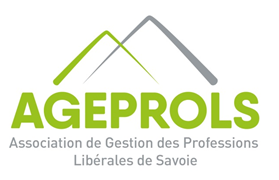 297 Avenue des Massettes – Immeuble l’Antarès CS 90041  - 73192 Challes les Eaux CedexTél. 04.79.75.18.14 Mail: contact@ageprols.frNom ____________________________ Adresse _________________________ ________________________________ Date: 	Signature :Ne seront prises en considération que les commandes accompagnées de leur règlement.Une facture sera jointe à votre envoi.BON DE COMMANDEPrix unitaireTTCNombred’exemplairesTOTALLIVRE-JOURNAL DES RECETTES-DEPENSES25,00 €REGISTRE DES IMMOBILISATIONS18,00 €Participation aux frais d’envoi(somme forfaitaire quel que soit le nombre d’exemplaires commandés)Participation aux frais d’envoi(somme forfaitaire quel que soit le nombre d’exemplaires commandés)Participation aux frais d’envoi(somme forfaitaire quel que soit le nombre d’exemplaires commandés)5,00 €TOTAL joint à la commandeTOTAL joint à la commandeTOTAL joint à la commande